Č. smlouvy:	117/2020Pořadové č. VZ:	8/2020Kupní smlouvauzavřená podle § 2079 a násl. zákona č. 89/2012 Sb., občanský zákoník, ve znění pozdějších předpisů (dále jen „občanský zákoník“)Smluvní strany:KSP Computer & Services, s.r.o. se sídlem: Nad Strání 109/46, 180 00 Praha 8 - TrojaIČO: 27875849DIČ: CZ27875849společnost zapsaná v obchodním rejstříku vedeném u Městského soudu v Praze, oddíl C, vložka 123420 zastoupena: Petr Kašparovský, jednatelkontaktní osoba: 	xxx	e-mail: xxx, tel.: xxxbankovní spojení: xxx, č. účtu: xxx(dále jen „Prodávající“)aStátní fond životního prostředí České republikyse sídlem Kaplanova 1931/1, 148 00 Praha 11 – Chodovkorespondenční adresa: Olbrachtova 2006/9, 140 00 Praha 4 – KrčIČO: 00020729DIČ: není plátcem DPHzastoupen: Ing. Petrem Valdmanem, ředitelem Státního fondu životního prostředí České republikykontaktní osoba: 	xxx	e-mail: xxx, tel.: xxxbankovní spojení: xxx, č. účtu: xxx(dále jen „Kupující“)(dále společně též „Smluvní strany“, nebo samostatně „Smluvní strana“)uzavřeli níže uvedeného dne, měsíce a roku tuto kupní smlouvu na dodávku výpočetní techniky (dále též jen „Smlouva“).PŘEDMĚT smlouvyZa podmínek uvedených v této Smlouvě se Prodávající zavazuje dodat Kupujícímu výpočetní techniku dle specifikace uvedené v příloze č. 1 této Smlouvy (dále jen „zboží“ nebo „předmět plnění“) a v souladu se závaznou nabídkou Prodávajícího ze dne 20. 10. 2020, která tvoří přílohu č. 2 této Smlouvy. Kupující se zavazuje uhradit Prodávajícímu sjednanou cenu. Předmětem plnění je 40 ks notebooků, 80 ks monitorů, 40 ks klávesnic, 40 ks myší a 40 ks dokovacích stanic značky Dell.kupní Cena a platební podmínkyCelková kupní cena za zboží dle této Smlouvy činí 1 288 400,00 Kč bez DPH, tj. 1 558 964,00 Kč vč. DPH.Jednotkové ceny zboží jsou uvedeny v příloze č. 2 této Smlouvy.Kupní cena za zboží dohodnutá podle této Smlouvy je cenou nejvýše přípustnou, nepřekročitelnou a zahrnuje veškeré náklady Prodávajícího s dodávkou na místo určení. Tato cena může být měněna jen v případě změny sazby DPH nebo v případě změny sazeb zákonných poplatků. Cena bude pro tento případ upravena písemným dodatkem k této Smlouvě.Prodávající vystaví na dodaný předmět plnění daňový doklad, který musí odpovídat svou povahou pojmu účetního dokladu podle § 11 zákona č. 563/1991 Sb., o účetnictví, ve znění pozdějších předpisů, a musí splňovat náležitosti obsažené v ustanovení § 29 zákona č. 235/2004 Sb., o dani z přidané hodnoty, ve znění pozdějších předpisů a § 435 občanského zákoníku. Daňový doklad musí obsahovat text „číslo veřejné zakázky „VZ č. 8/2020“ a číslo smlouvy 117/2020. Prodávající předkládá daňový doklad Kupujícímu v jednom vyhotovení. K daňovému dokladu musí být přiložen protokol o převzetí podepsaný oběma Smluvními stranami. Daňový doklad musí být doručen Kupujícímu po dodání předmětu plnění, nejpozději však 15. 12. 2020.Doba splatnosti daňového dokladu se stanoví na 30 dnů ode dne jeho doručení Kupujícímu. Úplata bude uhrazena bankovním převodem na účet Prodávajícího uvedený na daňovém dokladu. Smluvní strany se dohodly, že povinnost úhrady je splněna okamžikem, kdy byla dlužná částka odepsána z bankovního účtu Kupujícího.Kupující není povinen proplatit daňový doklad, který nemá sjednané nebo právními předpisy stanovené náležitosti, nebo který je věcně nesprávný, pokud požádal Prodávajícího písemně o jeho doplnění nejpozději do 15 dnů od okamžiku jeho prokazatelného doručení. Za písemné oznámení se považuje i oznámení učiněné elektronickými prostředky. Lhůta splatnosti daňového dokladu počíná následně běžet dnem, kdy Kupující obdržel bezvadný daňový doklad.Kupující nebude poskytovat zálohové platby.Prodávající podpisem této Smlouvy přebírá na sebe nebezpečí změny okolností ve smyslu ust. 
§ 1765 občanského zákoníkuDodací podmínkyProdávající se zavazuje dodat zboží nejpozději do 15. 12. 2020. Zboží se považuje za dodané jeho protokolárním převzetím ze strany Kupujícího. Spolu s dodaným zbožím Prodávající předá také doklady, které umožňují jeho řádné převzetí a používání (tj. zejména návody k užívání a obsluze, apod.) v českém jazyce.Místem plnění je korespondenční adresa Kupujícího na adrese Olbrachtova 2006/9, 140 00 Praha 4 – Krč.Vlastnické právo, jakož i nebezpečí škody na zboží přechází na Kupujícího okamžikem podpisu protokolu o převzetí zboží Kupujícím.Záruka za jakost a reklamace vadNesplňuje-li zboží vlastnosti stanovené touto Smlouvou a ustanovením § 2161 občanského zákoníku, má vady. Za vady zboží se považuje i dodání jiného zboží, než určuje tato Smlouva a vady v dokladech nutných k užívání zboží.Délka záruční doby je stanovena v závislosti na druhu zboží v příloze č. 1 této Smlouvy. Není-li v příloze č. 1 stanoveno jinak, činí délka záruční doby 24 měsíců. Záruční doba běží ode dne protokolárního převzetí zboží.Kupující je povinen oznámit Prodávajícímu zjištěnou vadu, která se vyskytla v průběhu záruční doby, a to bez zbytečného odkladu po jejím zjištění.Prodávající se zavazuje odstranit v záruční době vady předmětu plnění nejpozději do 
3 pracovních dnů po doručení oznámení s identifikací vady, není-li stanoveno v příloze č. 1 této Smlouvy jinak nebo nedohodnou-li se Smluvní strany na pozdějším termínu, který nesmí být delší než 30 kalendářních dnů. Prodávající odstraňuje vady během záruční doby a poskytuje záruční servis bezplatně. Pokud se na stejném přístroji vyskytnou během záruční doby minimálně tři vady, má Kupující právo požadovat výměnu zboží za nové a Prodávající má povinnost této žádosti ve lhůtě 3 pracovních dnů vyhovět.Záruka se nevztahuje na vady vzniklé neodbornou manipulací Kupujícího s příslušnou částí zboží.Odpovědnost za škodu, smluvní pokutyPokud Prodávající nedodrží dodací lhůtu sjednanou v článku 3.1. této Smlouvy, zaplatí Kupujícímu jednorázovou smluvní pokutu ve výši 10 000 Kč.V případě prodlení s odstraněním vady v záruční době dle čl. 4.4. této Smlouvy je Prodávající povinen uhradit Kupujícímu smluvní pokutu ve výši 500 Kč za každý započatý den prodlení, 
a to v případě každé jednotlivé vady.Za porušení povinnosti mlčenlivosti uvedené v čl. 6 a 7.2. této Smlouvy je prodávající povinen uhradit Kupujícímu smluvní pokutu ve výši 200 000 Kč, a to za každý jednotlivý případ takového porušení povinnosti, dojde-li k uvedenému opakovaně. Smluvní strany se dohodly, že sjednání výše uvedených smluvních pokut se nedotýká práva Kupujícího domáhat se náhrady škody, která mu porušením povinností, ke kterým se smluvní pokuta vztahuje, vznikne a sjednávají tedy, že ustanovení § 2050 občanského zákoníku se na tuto Smlouvu a vztahy z ní vyplývající nepoužije.  Nezaplatí-li Kupující kupní cenu včas, je povinen uhradit Prodávajícímu úrok z prodlení ve výši stanovené předpisy občanského práva. Prodávající nemá v takovém případě nárok na náhradu další škody, která by mu prodlením Kupujícího s úhradou kupní ceny vznikla. OCHRANA OSOBNÍCH ÚDAJŮSmluvní strany berou na vědomí, že pokud dojde v souvislosti s plněním předmětu této Smlouvy k předání/poskytnutí osobních údajů druhé straně, jsou Smluvní strany povinny:zajistit povinnost mlčenlivosti osob oprávněných k nakládání s poskytnutými osobními údaji;zajistit bezpečnost poskytnutých osobních údajů;nakládat s poskytnutými osobními údaji pouze za účelem a po dobu nezbytnou k plnění předmětu této Dohody, a to v souladu s nařízením Evropského parlamentu a Rady (EU) 2016/679, ze dne 27. dubna 2016, o ochraně fyzických osob v souvislosti se zpracováním osobních údajů a o volném pohybu těchto údajů a o zrušení směrnice 95/46/ES (dále jen „GDPR“).Smluvní strany se výslovně dohodly, že osobní údaje předané/poskytnuté v souvislosti s plněním předmětu této Smlouvy dále neposkytnou třetím stranám dle čl. 4 odst. 10 GDPR, ledaže by se jednalo o žádost oprávněného subjektu.Pro vyloučení veškerých pochybností Smluvní strany výslovně prohlašují, že pokud dojde v souvislosti s plněním předmětu této Smlouvy k předání/poskytnutí osobních údajů druhé straně, je každá ze Smluvních stran v pozici příjemce dle čl. 4 odst. 9 GDPRzávěrečná ustanoveníVztahy, které nejsou v této Smlouvě zvlášť upraveny, se řídí právním řádem České republiky, zejména občanským zákoníkem. Prodávající je povinen během plnění smlouvy i po ukončení smlouvy zachovávat mlčenlivost o všech skutečnostech, o kterých se v rámci činnosti Prodávajícího pro Kupujícího dozvěděl a které by mohly Kupujícímu způsobit škodu, a nesmí tyto použít ve prospěch svůj nebo třetí osoby.Prodávající je podle § 2 písm. e) zákona č. 320/2001 Sb., o finanční kontrole ve veřejné správě a o změně některých zákonů, v účinném znění, osobou povinnou spolupůsobit při výkonu finanční kontroly prováděné v souvislosti s úhradou zboží nebo služeb z veřejných výdajů, a zavazuje se v tomto ohledu poskytnout veškerou potřebnou součinnost. Prodávající bere na vědomí, že Kupující je povinným subjektem podle zákona č. 106/1999 Sb., o svobodném přístupu k informacím, v účinném znění, a tato Smlouva, popř. její část, může být předmětem poskytování informací.Prodávající si v době uzavření této smlouvy není vědom žádných okolností, které by zakládaly možný střet zájmů, nebo které by mu zabraňovaly plnit povinnosti podle této Smlouvy.Prodávající je povinen řádně uchovávat veškeré originály účetních dokladů a originály dalších dokumentů souvisejících s činností Prodávajícího. Účetní doklady budou uchovány způsobem uvedeným v zákoně č. 563/1991 Sb., o účetnictví, v účinném znění.Nebude-li dohodnuto jinak, je Prodávající povinen předkládat veškeré materiály a korespondenci v českém jazyce. Smluvní strany se výslovně dohodly na tom, že za doručené se považují písemnosti doručené držitelem poštovní licence, písemnosti doručené prostřednictvím datové zprávy a dále písemnosti doručené na adresy elektronické pošty (e-mail) uvedené v hlavičce této Smlouvy.Veškeré případné spory vzniklé na základě uzavřené smlouvy budou řešeny primárně smírným jednáním Kupujícího a Prodávajícího, v případě přetrvávající neshody pak před soudy České republiky. Smluvní strany se dohodly ve smyslu ust. § 87 odst. 1 zákona č. 91/2012 Sb., o mezinárodním právu soukromém, v platném znění, že Smlouva a práva a povinnosti z ní vyplývající se řídí právem České republiky, zejména příslušnými ustanoveními občanského zákoníku. Ke kolizním ustanovením českého právního řádu se přitom nepřihlíží.Tato Smlouva může být měněna nebo doplňována jen písemnými dodatky, číslovanými ve vzestupné řadě a podepsanými oprávněnými osobami. Ustanovení předcházející věty se neuplatní na změny kontaktních osob uvedených v záhlaví této Smlouvy, kdy případná změna těchto osob bude řešena písemným oznámením druhé smluvní straně na její adresu uvedenou v záhlaví této Smlouvy, případně prostřednictvím elektronických prostředků.Stane-li se některé ustanovení této Smlouvy neúčinné, nedotýká se to ostatních ustanovení této Smlouvy, která zůstávají platná a účinná. Smluvní strany se v tomto případě zavazují dohodou nahradit ustanovení neplatné/neúčinné novým ustanovením platným/účinným, které nejlépe odpovídá původně zamýšlenému účelu ustanovení neplatného/neúčinného. Do té doby platí odpovídající úprava obecně závazných předpisů České republiky.Tuto Smlouvu lze ukončit dohodou smluvních stran nebo odstoupením od Smlouvy.Kupující je oprávněn odstoupit od Smlouvy v případě, že Prodávající bude v prodlení s plněním předmětu této Smlouvy dle čl. 3.1. Odstoupení od Smlouvy je účinné dnem doručení Prodávajícímu. Odstoupením od smlouvy není dotčen čl. 5.1. této Smlouvy.Prodávající je oprávněn odstoupit od Smlouvy v případě, že Kupující bude v prodlení s kteroukoliv platbou nebo její částí po dobu delší než 30 dnů od data její splatnosti a bude na tuto skutečnost písemně upozorněn.Každá ze Smluvních stran je oprávněna od Smlouvy písemně odstoupit, jestliže druhá smluvní strana závažným způsobem poruší ustanovení této Smlouvy.Smluvní strany nejsou oprávněny provádět zápočty pohledávek bez souhlasu druhé Smluvní strany. Pokud bude jedna strana dlužit druhé straně více dluhů, pak bude jakékoliv plnění vždy započteno nejprve na dluh nejstarší, nevyplývá-li z plnění výslovně, že jde o plnění na jiný, konkrétně určený dluh, a to bez ohledu na to, které závazky byly upomenuty a které nikoliv.Žádná ze Smluvních stran nepostoupí práva a povinnosti vyplývající z této Smlouvy, bez předchozího písemného souhlasu druhé Smluvní strany. Jakékoliv postoupení v rozporu s podmínkami této Smlouvy bude neplatné a neúčinné. Totéž platí pro postoupení Smlouvy.Tato Smlouva je vytvořena ve třech stejnopisech, z nichž Prodávající obdrží jedno vyhotovení a Kupující dvě vyhotovení.Smlouva nabývá platnosti dnem podpisu oběma Smluvními stranami a účinnosti uveřejněním Smlouvy v registru smluv v souladu se zákonem č. 340/2015 Sb., o zvláštních podmínkách účinnosti některých smluv, uveřejňování těchto smluv a o registru smluv (zákon o registru smluv). Uveřejnění Smlouvy v registru smluv zajistí Kupující.Smluvní strany prohlašují, že s obsahem Smlouvy souhlasí, že Smlouvu uzavřely na základě své svobodné a vážné vůle, a že nebyla uzavřena v tísni ani za nápadně nevýhodných podmínek. Obsah Smlouvy považují Smluvní strany za určitý a srozumitelný. Na základě těchto skutečnosti připojují své podpisy. Příloha č. 1 – Technická specifikace předmětu plněníPříloha č. 2 – Závazná cenová nabídka Prodávajícího ze dne 20. 10. 2020 V Praze dne 29. 10. 2020                                                      V Praze dne 29. 10. 2020Prodávající	KupujícíKSP Computer & Services, s.r.o.	Státní fond životního prostředí ČRPetr Kašparovský	Ing. Petr Valdmanjednatel společnosti	ředitel SFŽP ČRPŘÍLOHA Č. 1 Technická specifikace předmětu plněníPŘÍLOHA Č. 2 – cenová nabídka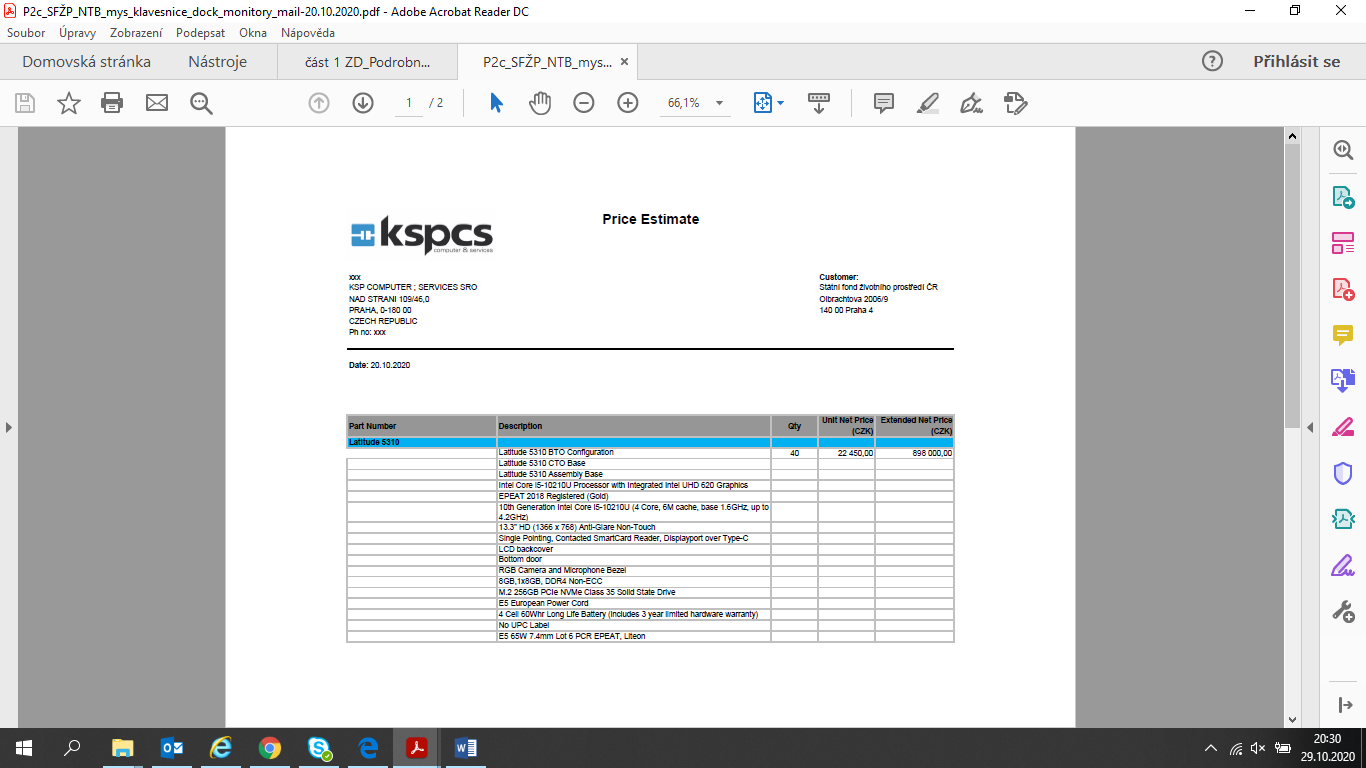 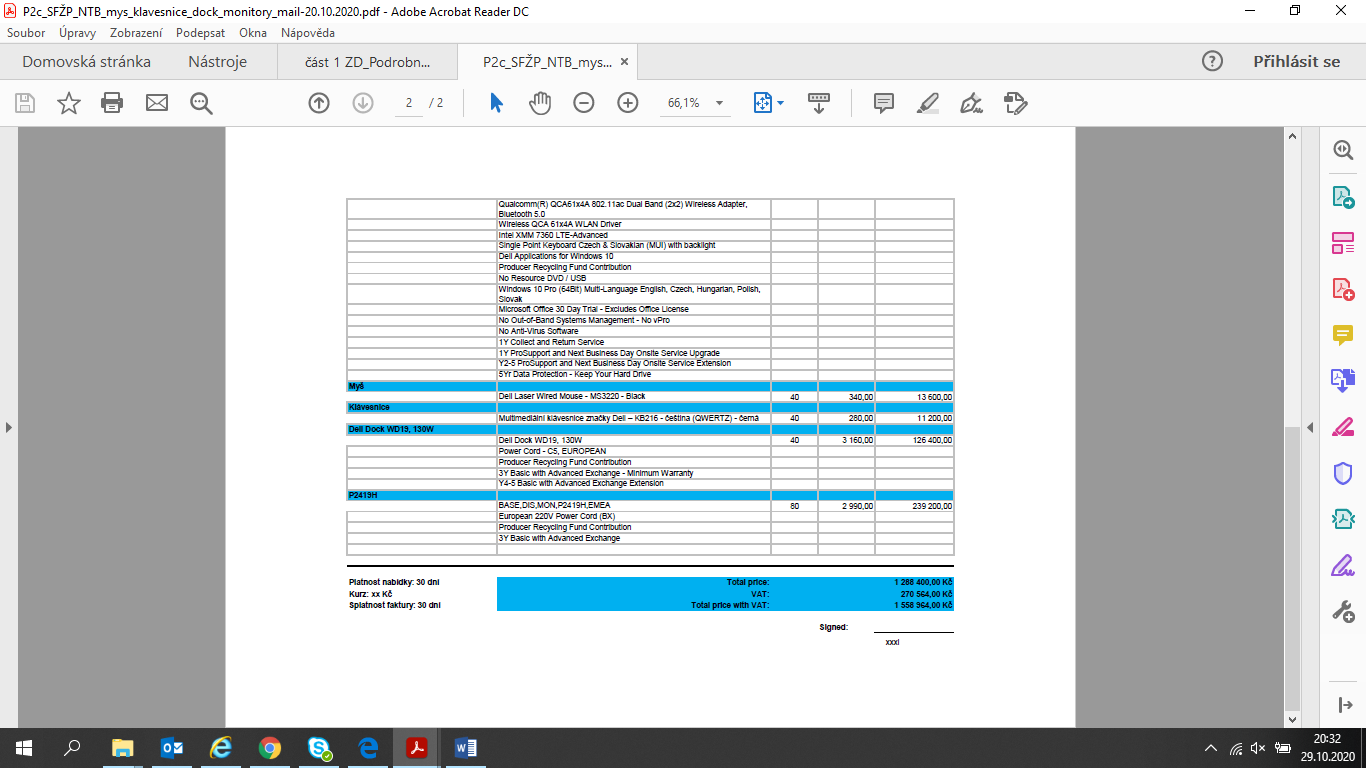 NOTEBOOK40 kusůDisplejvelikost 12,5”Displejpoměr stran 16:9 Displejnativní rozlišení 1366x768 (HD) Displejpodsvícení LED Displejpovrch displeje matný Procesorvýkon CPU dle hodnocení PassMark – CPU Mark 1Procesormin. 4200 bodůOperační paměťpožadovaná velikost paměti min. 8 GBOperační paměťtyp paměti DDR4 Pevný disk (HDD)typ disku SSD Pevný disk (HDD)kapacita disku min. 240 GBPevný disk (HDD)rozhraní SATA III / M.2Grafická kartaintegrovaná / dedikovaná postačí integrovaná Grafická kartapodporovaná rozlišení na externím monitoru min. do 2560x1440 RozhraníUSBRozhranímin. 3 USB porty - z toho alespoň 2xRozhraníUSB v3.0/3.1LAN Gigabit Ethernet, konektor RJ-45Video výstup1x digitální ((mini)DisplayPort nebo HDMI)Zvukový vstup a výstup1x mic, 1x line-out, popř. sdružený konektor mic/line-outZvukový vstup a výstupV případě sdruženého konektoru  požadujeme redukci pro připojení mikrofonu a reproduktorů (v ceně dodávky).WebkameraČtečka paměťových karet min. SD/SDHC/SDXCTouchpadDokovací konektorSmart Cardčtečka čipových karet formátu ISO 7816Síťová konektivitaLAN Gigabit EthernetSíťová konektivitaWi-fi (IEEE 802.11 b,g,n,ac)Síťová konektivitaBluetooth v4.0WWAN modemano, LTE (podpora pro 3G a 4G sítě v České republice)ZabezpečeníTPM čip ano, ver. 2.0Zabezpečenízabezpečení vstupu do BIOSu heslem Zabezpečenímožnost zakázat bootování z CD/DVD a USB zařízeníZabezpečeníslot pro mechanický bezpečnostní zámekOperační systémMS Windows v aktuální verzi, 64-bit, český jazyk. Verze systému musí umožnit bezpečné připojení k firemní síti (připojení k doméně). Požadavek na konkrétní předinstalovanou verzi MS Windows bude upřesněn.NapájeníUdávaná předpokládaná doba výdrže na baterii min. 6 hodinNapájeníNapájecí adaptér (včetně kabelu min. 1,5m)Hmotnosthmotnost samotného NB max. 1,5kgHmotnosthmotnost napájecího adaptéru (včetně kabelu) max. 350gZáruka5 let – na notebook. Dokončení opravy u zákazníka následující pracovní den po nahlášení závady.Záruka3 roky - na baterii. Záruka se vztahuje i na garantování kapacity minimálně 50%.ZárukaV případě výměny HDD, popřípadě celého zařízení, původní HDD z bezpečnostních důvodů zůstává majetkem příslušné organizace a neodváží se.Zařízení musí dále splňovatNařízení Komise EU č. 617/2013 ze dne 26. června 2013, kterým se provádí směrnice Evropského parlamentu a Rady 2009/125/ESZařízení musí dále splňovatsoulad s direktivou RoHS (Restriction of Use of Certain Hazardous Substances)Zařízení musí dále splňovatEnergy Star min. v. 6.0DOKOVACÍ STANICE40 kusů kompatibilních s výše specifikovanými notebookyMožnost připojení 2 monitorůpodpora zobrazení na 2 monitorech souběžně, režimy klonování a rozšíření pracovní plochyVideo výstupmin. 2 digitální výstupy, z toho min. 1x DisplayPortZvukový vstup a výstup1x mic, 1x line-out, popř. sdružený konektor mic/line-out. V případě sdruženého konektoru požadujeme redukci pro připojení mikrofonu a reproduktorů (v ceně dodávky).USBmin. 4 USB porty - z toho alespoň 2x USB v3.0/3.1LANGigabit Ethernet, konektor RJ-45Slot pro mechanický bezpečnostní zámekNapájecí adaptérdostatečně výkonově dimenzovaný adaptér pro stabilní chod NB a připojených perifériíZáruka5 let - dokončení opravy u zákazníka následující pracovní den po nahlášení závadyMONITORY80 kusůTyp displeje IPS, PLS nebo xVAViditelná úhlopříčka min. 23,8“Poměr stran 16:9Nativní rozlišení 1920x1080 bodůPodsvícení LEDPovrch displeje matný Žádné vadné zobrazovací body na obrazovceDoba odezvy (šedá - šedá) max. 8 msMaximální jas min. 250 cd/m2tStatický kontrastní poměr min. 1000:1Pozorovací úhly min. 175° H / 175° VVýškově nastavitelný stojanvýška středu obrazovky od podložky min. 33 cmNastavitelný náklon předozadníPivot (otočení monitoru o 90°) není podmínkouDigitální video vstupymin. DisplayPort(DP) a DVI-D/HDMIVideo kabel pro propojení monitoru a počítačeKompatibilní, odzkoušený DP(M)/DVI-D/HDMI – DP(M)/DVI-D/HDMI kabel pro propojení monitoru s dodávanými NB, délka min. 1,8mZárukamin. 24 měsícůZárukadokončení opravy u zákazníka nebo výměna za nový do 7 pracovních dnů po nahlášení závadyZařízení musí dále splňovatSoulad s direktivou RoHS (Restriction of Use of Certain Hazardous Substances)Zařízení musí dále splňovatEnergy Star min. 6.0KLÁVESNICE40 kusůKancelářská klávesniceUSB drátováČeské rozložení klávesKlávesy F1-F12ISO formátvelký ENTER, široký BACKSPACEProtiskluzová úprava na spodkuMYŠ40 kusůUSBTechnologielaserová nebo jiná, která zajistí spolehlivé snímání minimálně na povrchu matném, lesklém (včetně skla, mramoru), leštěném a na koberciRozlišenímin. 1000 DPISymetrické provedení3 tlačítkaOdezvamax. 8 msVelikostklasická (ne malá, notebooková)